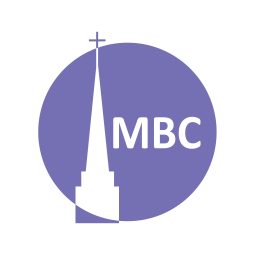 INTRODUCTION:  Since Gen 3:15, and certainly since Abraham appeared in the story, we’ve been waiting a long time for this child of promise to an elderly couple—24 years in fact. Today we inch closer and learn much.REVIEW: The Bible Project, Genesis (be cautious with other videos)KEY POINT: hospitality, reception, confirmation, miracleA.M. SERMON RECAP (Andrew Patterson)What was the sermon about?What were the key points?Key takeaways…? Questions to keep considering?P.M. SERMON RECAP (Doug Reider) What was the sermon about?What were the key points?Key takeaways…? Questions to keep considering?READ: Genesis 18:1—15QUESTIONS: V. 1 is reminiscent of 17:1. God appears to His children. Though a man of great standing, he is still living in a tent. Given the warmth of the day, he may have been resting when three men approached (v. 2).V. 2- for a leader to run was unconventional, what else showed Abraham’s great respect for these visitors. V. 3- Abraham notes one, especially, as being Divine. The Anglican Book of Common Prayer follows an old tradition of linking this to the Trinity (Trinity Sunday).Abraham extends Eastern hospitality. First, he gives them an appetizer; then he prepares an expensive meal. How do we know it was a special meal?Do we give our best to our Master?How do we extend hospitality in our culture?Are we hospitable? Read Heb 13:2; Mt 25:35, 40.Unlike many of His descendants, He received the Lord (Jn 8:39–40; Lk 19:9). Is this true of us?Sharing a meal with God—fellowship—is a sign of covenant (Jn 14:23).V. 9—10- It was the custom for wives to remain at the tent when important visitors arrived. She was not eavesdropping but being spoken to indirectly (she was meant to hear).What promise is made? When they return a son would already have been born. That places this story not many weeks/months after Gen 17, “this time next year.”V. 11- Before we hear Sarah’s response, we gain extra information. What does Moses tell us about Sarah? Why?V. 12- At 89 Sarah considered herself old and worn out. What kind of a laugh did she laugh? Before we’re too hard on Sarah (remembering Abram in 17:17 too), when do we disbelieve the Lord? V. 14–15- God is all-knowing, how did this serve as a rebuke and as a sign to Sarah?Isaac is the type and Christ the anti-type. God’s question to Sarah is later resembled by His answer to Mary (Lk 1:34—38). Contrast the two women. Who are we more like?What is one of the greatest miracles of all? (Mk 10:26—27).Despite our foibles, how does this passage teach us to trust in the Lord of the impossible?NEXT WEEK: April 8- Genesis 19:1–22, God Rescues Lot